«Веселись, детвора, в гости к нам пришла зима!».    3 января  2019 года в ЦДК была проведена  развлекательно-игровая программа.   В мероприятии приняли участие кружковцы Новосильского ЦДК. В программу праздника входили  подвижные игры: «Мороз  и вьюга», «Три прыжка», «Не споткнись!», «Метание снежков», «Кто быстрее?» и т. д. Все участники состязания упорно боролись за победу. Завершилось мероприятие чаепитием.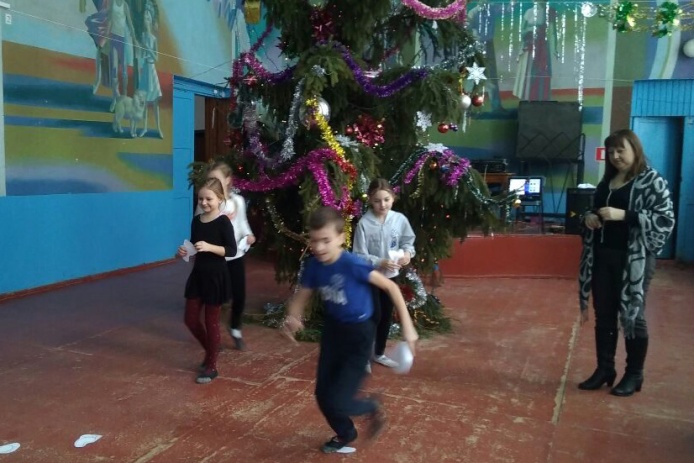 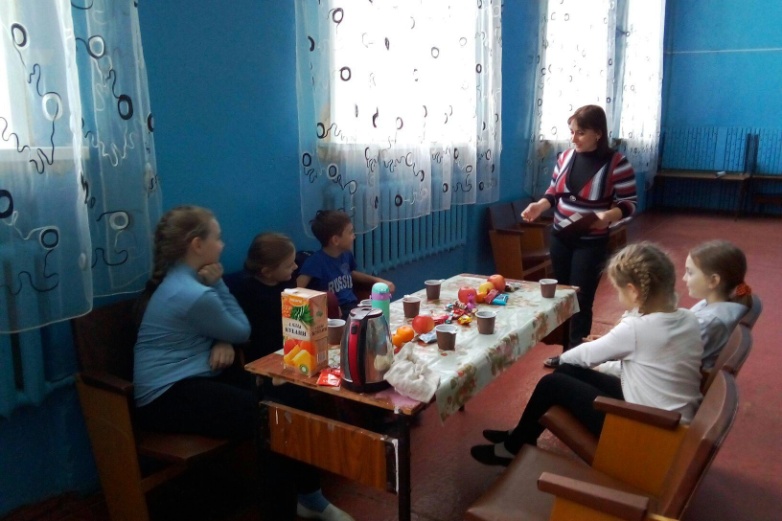 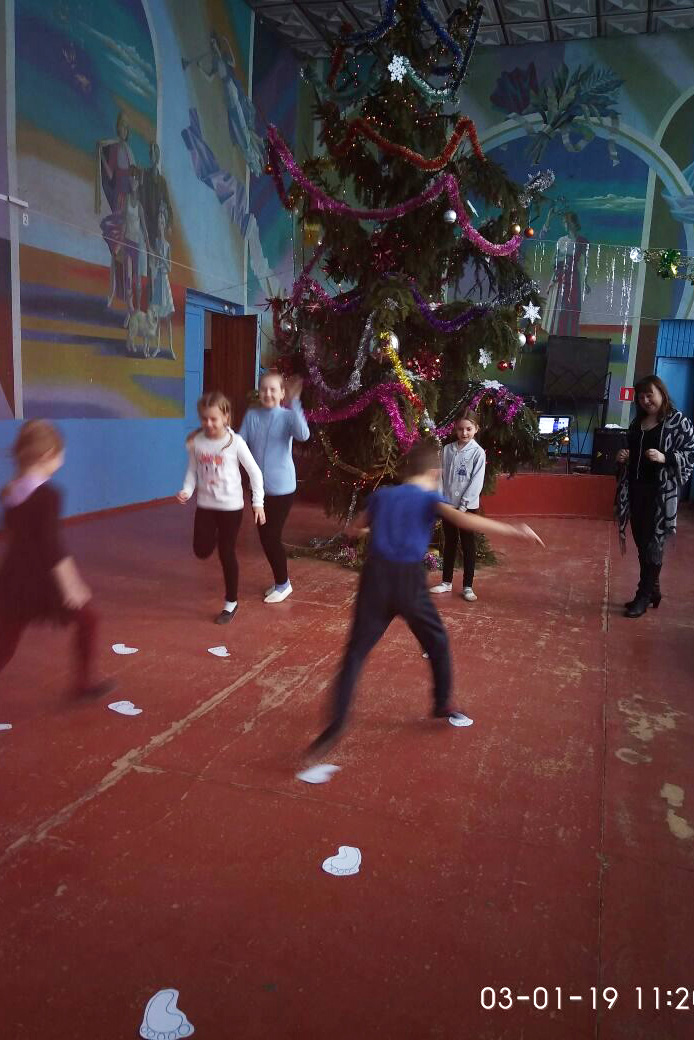 